	В целях обеспечения пожарной безопасности на территории  сельского поселения «Ёрмица» и в соответствии с требованиями Федерального закона от 21 декабря 1994 г. № 69-ФЗ «О пожарной безопасности», Федерального закона от 28 ноября 2015 г. № 357-ФЗ «О внесении изменений в отдельные законодательные акты Российской Федерации»,  Федерального закона от 06 октября 2003 г. № 131-ФЗ «Об общих принципах организации местного самоуправления в Российской Федерации», Федерального закона от 22 июля 2008 г. № 123-ФЗ «Технический регламент о требованиях пожарной безопасности», администрация сельского поселения «Ёрмица»	ПОСТАНОВЛЯЕТ:	1. Утвердить  Положение об обеспечении первичных мер пожарной безопасности в границах сельского поселения «Ёрмица» согласно приложению.	2. Контроль над исполнением постановления оставляю за собой.	3. Настоящее постановление вступает в силу со дня принятия и подлежит официальному обнародованию.	4. Считать утратившим силу постановление администрации сельского поселения «Ёрмица» от 29 октября 2010 № 15 «Об   обеспечении   первичных   мер пожарной безопасности в границах муниципального образования сельского поселения «Ёрмица».Глава сельского поселения «Ёрмица»                                              А.А. ТороповПриложение к постановлению администрациисельского поселения «Ёрмица»от 08 июля 2022 г. № 16Положение
об обеспечении первичных мер пожарной безопасности в границах сельского поселения «Ёрмица»I. Общие положения1. Настоящее Положение разработано в соответствии с требованиями Федеральным законом от 21 декабря 1994 г. № 69-ФЗ «О пожарной безопасности», Федеральным законом от 28 ноября 2015 г. № 357-ФЗ « О внесении изменений в отдельные законодательные акты Российской Федерации», Федеральным законом от 06 октября 2003 г. № 131-Ф3 «Об общих принципах организации местного самоуправления в Российской Федерации», от 22 июля 2008 г. № 123-ФЗ «Технический регламент о требованиях пожарной безопасности» и устанавливает организационно-правовое, финансовое, материально-техническое обеспечение первичных мер пожарной безопасности в границах сельского поселения «Ёрмица».2. Обеспечение первичных мер пожарной безопасности в границах сельского поселения «Ёрмица» относится к вопросам местного значения.3.  Основные понятия и термины, применяемые в настоящем Положении:первичные меры пожарной безопасности - реализация принятых в установленном порядке норм и правил по предотвращению пожаров, спасению людей и имущества от пожаров;противопожарный режим - требования пожарной безопасности, устанавливающие правила поведения людей, порядок организации производства и (или) содержания территорий, зданий, сооружений, помещений организаций и других объектов в целях обеспечения пожарной безопасности;особый противопожарный режим - дополнительные требования пожарной безопасности, устанавливаемые органами государственной власти или органами местного самоуправления в случае повышения пожарной опасности на соответствующих территориях;профилактика пожаров - совокупность превентивных мер, направленных на исключение возможности возникновения пожаров и ограничение их последствий;противопожарная пропаганда - целенаправленное информирование общества о проблемах и путях обеспечения пожарной безопасности, осуществляемое через средства массовой информации, посредством издания и распространения специальной литературы и рекламной продукции, устройства тематических выставок, смотров, конференций и использования других, не запрещенных законодательством Российской Федерации форм информирования населения;первичные средства пожаротушения - переносимые или перевозимые людьми средства пожаротушения, используемые для борьбы с пожаром в начальной стадии его развития.II. Перечень первичных мер пожарной безопасностиК первичным мерам пожарной безопасности на территории сельского поселения «Ёрмица» относятся:1) обеспечение необходимых условий для привлечения населения сельского поселения «Ёрмица» к работам по предупреждению пожаров (профилактике пожаров), спасению людей и имущества от пожаров в составе подразделений добровольной пожарной охраны;2) проведение противопожарной пропаганды и обучения населения мерам пожарной безопасности;3) оснащение муниципальных учреждений первичными средствами тушения пожаров;4) соблюдение требований пожарной безопасности при разработке градостроительной документации, планировке и застройке территории сельского поселения «Ёрмица»5) разработка и выполнение мероприятий для сельского поселения «Ёрмица» исключающих возможность переброски огня при лесных и торфяных пожарах на здания, строения и сооружения сельского поселения «Ёрмица»6) организация патрулирования территории сельского поселения «Ёрмица» в условиях устойчивой сухой, жаркой и ветреной погоды;7) обеспечение сельского поселения «Ёрмица» исправной телефонной или радиосвязью для сообщения о пожаре в Государственную противопожарную службу;8) своевременная очистка территории сельского поселения «Ёрмица» от горючих отходов, мусора, сухой растительности;9) содержание в исправном состоянии в любое время года дорог, за исключением автомобильных дорог общего пользования регионального и федерального значения, в границах сельского поселения «Ёрмица» проездов к зданиям, строениям и сооружениям;10) содержание в исправном состоянии систем противопожарного водоснабжения; 11) содержание в исправном состоянии имущества и объектов, а также первичных средств пожаротушения на объектах муниципальной собственности;12) утверждение перечня первичных средств пожаротушения для индивидуальных жилых домов;13) содействие деятельности добровольных пожарных, привлечение населения к обеспечению пожарной безопасности;14) установление особого противопожарного режима;15) профилактика пожаров на территории сельского поселения «Ёрмица».III. Основные задачи обеспечения первичных мер пожарной безопасности	Основными задачами обеспечения первичных мер пожарной безопасности являются:	-  организация и осуществление мер по предотвращению пожаров (профилактике пожаров);	-    спасение людей и имущества при пожарах.
IV. Полномочия органов местного самоуправления по обеспечению первичных мер пожарной безопасности1.  К полномочиям Совета сельского поселения «Ёрмица» по обеспечению первичных мер пожарной безопасности относятся:-  утверждение муниципальных целевых программ в области обеспечения первичных мер пожарной безопасности в сельском поселении «Ёрмица»;- установление нормы бюджетного финансирования на обеспечение первичных мер пожарной безопасности на территории сельского поселения «Ёрмица»- принятие решения о создании, реорганизации или ликвидации муниципальной пожарной охраны. 2. К полномочиям администрации сельского поселения «Ёрмица» по обеспечению первичных мер пожарной безопасности относятся:-  утверждение Положения об обеспечении первичных мер пожарной безопасности в  сельском поселении «Ёрмица» и внесение дополнений и изменений в него; -  информирование населения о принятых решениях по обеспечению первичных мер пожарной безопасности на территории сельского поселения «Ёрмица»;- организация проведения противопожарной пропаганды и обучения населения, должностных лиц органов местного самоуправления, первичным мерам пожарной безопасности самостоятельно либо путем привлечения на договорной основе организаций иных форм собственности; -  организация деятельности муниципальной и добровольной пожарной охраны; -  разработка и осуществление мероприятий по обеспечению пожарной безопасности (обеспечению надлежащего состояния источников противопожарного водоснабжения, обеспечение пожарной безопасности муниципального жилищного фонда и  муниципальных нежилых помещений, создание условий для обеспечения населенных пунктов сельского поселения «Ёрмица» телефонной связью); - оснащение муниципальных учреждений первичными средствами пожарной безопасности; -  организация осуществления мероприятий, исключающих возможность переброски огня при лесных и торфяных пожарах на здания, строения и сооружения сельского поселения «Ёрмица»;-  соблюдение требований пожарной безопасности при разработке градостроительной документации, планировке и застройке территории сельского поселения «Ёрмица»;-  организация патрулирования территории сельского поселения «Ёрмица» в условиях устойчивой сухой, жаркой и ветреной погоды силами добровольных пожарных; очистка территории сельского поселения «Ёрмица» от горючих отходов, мусора, сухой растительности; -  содержание в исправном состоянии в любое время года дорог, за исключением автомобильных дорог общего пользования регионального и федерального значения, в границах сельского поселения «Ёрмица» проездов к зданиям, строениям и сооружениям; -  содержание в исправном состоянии систем противопожарного водоснабжения; - взаимодействие с Коми республиканским отделением Всероссийского добровольного пожарного общества по вопросам организации обеспечения первичных мер пожарной безопасности на территории сельского поселения «Ёрмица»;- содержание в исправном состоянии имущества и объектов, а также первичных средств пожаротушения на объектах муниципальной собственности; - содействие деятельности добровольных пожарных, привлечение населения к обеспечению первичных мер пожарной безопасности; -  регулирует взаимодействие и взаимоотношения между другими видами пожарной охраны (муниципальной, ведомственной и добровольной пожарной охраны); -   ведение реестра добровольной пожарной охраны; -  организация исполнения Правил пожарной безопасности в Российской Федерации, в части компетенции органов местного самоуправления сельского поселения «Ёрмица» по обеспечению первичных мер пожарной безопасности. 3. К полномочиям главы сельского поселения «Ёрмица» в области обеспечения первичных мер пожарной безопасности относятся:-  образование, реорганизации, упразднение комиссии по обеспечению первичных мер пожарной безопасности, определение ее компетенции; - исполнение функций руководителя комиссии либо назначение ее руководителя, утверждение персонального состава; -  установление особого противопожарного режима на территории сельского поселения «Ёрмица»;-  назначение и увольнение руководителя муниципальной пожарной охраны; - иные полномочия в соответствии с действующим законодательством Российской Федерации, Уставом муниципального образования сельского поселения «Ёрмица» и настоящим Положением. V. Коллегиальный орган по вопросам первичных мер пожарной безопасности1. В целях координации и совершенствования деятельности органов местного самоуправления сельского поселения «Ёрмица» и организаций, расположенных на территории сельского поселения «Ёрмица», по обеспечению первичных мер пожарной безопасности  создается коллегиальный орган по вопросам осуществления первичных мер пожарной безопасности - комиссия  по обеспечению первичных мер пожарной безопасности.Комиссия возглавляется главой сельского поселения «Ёрмица»,  либо лицом, назначаемым главой сельского поселения «Ёрмица». Комиссия осуществляет свою деятельность в соответствии с положением и планом работы, утвержденным главой сельского поселения «Ёрмица».VI. Противопожарная  пропаганда  и  обучение населения мерам пожарной безопасности1. Для противопожарной  пропаганды используются информационные стенды, доски и другие доступные для населения сельского поселения «Ёрмица» места размещения соответствующих материалов. Противопожарную пропаганду проводят органы местного самоуправления совместно с добровольной и муниципальной пожарной охраной в лице инструкторов пожарной профилактики. Ответственным лицом является глава сельского поселения «Ёрмица».2. Средства массовой информации обязаны незамедлительно и на безвозмездной основе публиковать по требованию администрации сельского поселения «Ёрмица» экстренную информацию, направленную на обеспечение пожарной безопасности населения.3. Обучение работников организаций, детей в дошкольных образовательных учреждениях и лиц, обучающихся в общеобразовательных учреждениях, мерам пожарной безопасности проводится указанными организациями по специальным программам, в том числе утвержденным в соответствии с федеральным законодательством, Правилами пожарной безопасности в Российской Федерации.4. Порядок организации и проведения обучения  населения мерам пожарной безопасности, противопожарной пропаганды устанавливается главой сельского поселения «Ёрмица».5. Организацию обучения населения мерам пожарной безопасности осуществляет органы местного самоуправления сельского поселения «Ёрмица» совместно с добровольной и муниципальной пожарной охраной. VII. Соблюдение требований пожарной безопасности по планировке и застройке на территории сельского поселения «Ёрмица»	Соблюдение требований  пожарной безопасности по планировке и застройке территории сельского поселения «Ёрмица» осуществляется в соответствии с Градостроительным кодексом Российской Федерации, Техническим регламентом о требованиях пожарной безопасности, настоящим Положением и иным действующим законодательством. VIII. Обеспечение первичных мер пожарной безопасности в границах сельского поселения «Ёрмица»1.  Администрация сельского поселения «Ёрмица»  организует:-  профилактику пожаров в населенных пунктах сельского поселения «Ёрмица»;- осуществление мероприятий, исключающих возможность переброса огня при лесных и торфяных пожарах на здания, строения и сооружения, расположенные на территории сельского поселения «Ёрмица»: устройство защитных противопожарных полос, посадка лиственных насаждений, удаление в летний период сухой растительности.2. На территории сельского поселения «Ёрмица» должны устанавливаться средства звуковой сигнализации для оповещения людей на случай пожара и иметься запасы воды для целей пожаротушения, а также должен быть определен порядок вызова пожарной охраны.3.   В летний период в условиях устойчивой сухой, жаркой и ветреной погоды или при получении штормового предупреждения в населенных пунктах по решению администрации сельского поселения «Ёрмица»  разведение костров, проведение пожароопасных работ на определенных участках, топка печей, кухонных очагов и котельных установок, работающих на твердом топливе, может временно приостанавливаться. В этих случаях силами местного населения и добровольных пожарных организуется патрулирование населенных пунктов с первичными средствами пожаротушения (ведро с водой, огнетушитель, лопата), а также осуществляется подготовка для возможного использования имеющейся водовозной и землеройной техники, проводится соответствующая разъяснительная работа о мерах пожарной безопасности и действиях в случае пожара.4. По решению администрации сельского поселения «Ёрмица» в весенне-летний пожароопасный период также может быть организовано дежурство граждан.5. Органы местного самоуправления сельского поселения «Ёрмица»  создают условия для обеспечения населенных пунктов исправной телефонной или радиосвязью для сообщения о пожаре в Государственную противопожарную службу.6. Территории населенных пунктов, в пределах противопожарных расстояний между зданиями, строениями и сооружениями и открытыми складами, а также участки, прилегающие к жилым домам, дачным и иным постройкам, должны своевременно очищаться от горючих отходов, мусора, тары, опавших листьев, сухой травы. Дороги, проезды и подъезды к зданиям, сооружениям, открытым складам, наружным пожарным лестницам и видеоисточникам, используемым для целей пожаротушения, должны быть всегда свободными для проезда пожарной техники, содержаться в исправном состоянии, а зимой быть очищенными от снега и льда. Организация выполнения указанных в данном пункте мероприятий по отношению к объектам муниципальной собственности осуществляется администрацией сельского поселения «Ёрмица», по отношению к объектам иной формы собственности – собственниками объектов самостоятельно.7. Территории населенных пунктов должны иметь наружное освещение в темное время суток для быстрого нахождения пожарных гидрантов, наружных пожарных лестниц и мест размещения пожарного инвентаря, а также подъездов к пирсам пожарных водоемов, к входам в здания, строения и сооружения. Места размещения (нахождения) средств пожарной безопасности и специально оборудованные места для курения должны быть обозначены знаками пожарной безопасности, в том числе знаком пожарной безопасности "Не загромождать". Мероприятия, указанные в данном пункте и осуществляемые на объектах, находящихся в муниципальной собственности, производятся за счет средств бюджета сельского поселения «Ёрмица», на остальных объектах – за счет средств их собственников.8. Финансовое обеспечение мер первичной пожарной безопасности в границах сельского поселения «Ёрмица» является расходным обязательством сельского поселения «Ёрмица».9. Расходы, направленные на исполнение противопожарных требований, установленных действующим законодательством, на объектах муниципальной собственности, переданных в аренду, безвозмездное пользование, хозяйственное ведение юридическим или физическим лицам, осуществляются за счет указанных лиц.IX. Оснащение муниципальных учреждений первичными средствами пожаротушения1. Муниципальные учреждения, находящиеся в ведении органов местного самоуправления сельского поселения «Ёрмица», должны быть в полной мере обеспечены первичными средствами пожаротушения.2. Выбор типа и расчет необходимого количества огнетушителей в защищаемом помещении или на объекте следует производить в зависимости от их огнетушащей способности, предельной площади, а также класса пожара горючих веществ и материалов.3. Помещения, здания и сооружения необходимо обеспечивать первичными средствами пожаротушения в соответствии с приложением № 3 Правил пожарной безопасности в Российской Федерации (ППБ 01-03).4. Осуществление мероприятий по обеспечению пожарной безопасности, установленных нормативными правовыми актами Российской Федерации, в зданиях, строениях, сооружениях и помещениях, находящихся в собственности сельского поселения «Ёрмица», осуществляется за счет средств бюджета сельского поселения «Ёрмица», в зданиях, строениях, сооружениях и помещениях иной формы собственности – за счет средств собственника данных объектов.Администрациямуниципального образования сельского поселения«Ёрмица»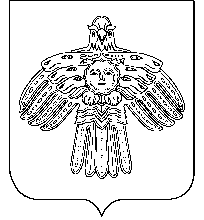 «Йöрмидз»сикт овмöдчöминлöнмуниципальнöй юкöнсаадминистрация«Йöрмидз»сикт овмöдчöминлöнмуниципальнöй юкöнсаадминистрация  ПОСТАНОВЛЕНИЕШУӦМ  ПОСТАНОВЛЕНИЕШУӦМот  08 июля 2022 годаРеспублика Коми, с. Ёрмица№ 16№ 16Об обеспечении первичных мер пожарной безопасности в границах сельского поселения  «Ёрмица»Об обеспечении первичных мер пожарной безопасности в границах сельского поселения  «Ёрмица»